ориентируется в знакомом помещении: показывает расположение предметов (помещениях группы, домашних помещениях).Речевое развитие:различает и имитирует голоса животных, речевые звуки (звукоподражания – например, «мяу», «ко-ко-ко», «му-му»), бытовые шумы, адекватно реагирует на интонацию голоса близких;воспроизводит (договаривает) четверостишия, потешки, песенки (взрослый начинает, ребенок завершает), может воспроизводить по памяти отрывки из текстов (сказок, стихов) после многократного повторения;использует слова, обозначающие количество («один», «много» «два, «три»).обозначает словами количественную характеристику группы объектов («один», «много», «два, «три»).К трём годам в словарь ребёнка входят все части речи (существительные, глаголы, прилагательные, местоимения, числительные, наречия), служебные слова (предлоги, союзы, частицы), междометия.К трём годам ребёнок:– часто задаёт вопросы взрослым;– говоря, высказывает свои впечатления, мысли;– договаривает звуки, слоги, слова при чтении;– имеет словарный запас 1000 – 1500 слов;– называет основные цвета.Если у вас, родители, возникают сомнения, вам требуется консультация учителя – дефектолога по развитию речи или педагога – психолога по вопросу психического развития вашего  ребёнка, Вы можете обратиться за консультацией к нам в ГУСО «Пружанский районный центр коррекционно-развивающего обучения и реабилитации» по адресу: г. Пружаны, ул. Урбановича, 8,предварительно записавшись по телефону: 7-18-34ГУСО «Пружанский районный центр коррекционно-развивающего обучения и реабилитации»«Раннее детство. Особенности развития ребёнка 3-го года жизни»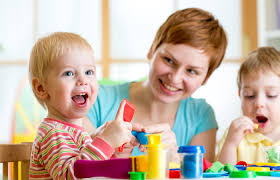 памятка для родителейВ соответствии с ПОСТАНОВЛЕНИЕМ МИНИСТЕРСТВА ОБРАЗОВАНИЯ РЕСПУБЛИКИ БЕЛАРУСЬ 4 августа 2022 г. № 228 «Об утверждении образовательного стандарта дошкольного образования»Ребенок к 3-м годам:называет собственное имя, имена родителей, свою половую принадлежность («Я мальчик»; «Я девочка»), узнает себя и близких на фотографиях;пользуется предметами личной гигиены, проявляет самостоятельность; владеет простейшими навыками самообслуживания (например, расстегивает пуговицы на одежде, снимает некоторые предметы одежды); соблюдает элементарные правила безопасного поведения в группе, дома, реагирует на предупреждения о потенциальной опасности; испытывает потребность в эмоциональном контакте со взрослыми; стремится к общению и взаимодействию со взрослыми и сверстниками в совместной деятельности, соблюдая элементарные правила этики (например, здоровается, прощается);воспроизводит действия взрослого в сюжетно-отобразительных играх, применяет предметы-заместители, проявляет ролевое поведение;проявляет инициативность во всех сферах жизнедеятельности: общении, предметной деятельности, сюжетно-отобразительных играх;эмоционально реагирует на новизну и изменения, проявляет эмоции удивления, восторга, чувство радости в практической познавательной деятельности; выполняет как подражательные, так и инициативные действия;понимает и принимает задачу, поставленную взрослым; проявляет устойчивый интерес к предметам и игрушкам, ориентируется на оценку взрослого: задает взрослому вопросы о правильности своих действий, вопросительно смотрит в глаза в поиске оценки; задает взрослому разные вопросы: устанавливающие («Что это?», «Кто это?»), уточняющие («А это юла?»), определительные («Какой?», «Сколько?», «Где?», «Куда?»), причинные («Почему?», «Как?», «Зачем?»); различает, отбирает (по образцу и слову) предметы по форме (круг, квадрат, треугольник, прямоугольник, шар, куб, цилиндр); по величине (большой-маленький, высокий-низкий); по цвету (красный, желтый, синий, зеленый); соотносит зрительно форму и величину различных предметов с формой и величиной эталонных отверстий (на ощупь, обводит контур предмета пальчиком); определяет на ощупь форму и величину предметов, подбирает, сравнивает и группирует однородные предметы по форме, величине и цвету, расставляет по размеру (например, собирает пирамидку, матрешку, башенку);сосредоточивается на предметах, эмоционально привлекательной деятельности (всматривается в заинтересовавшую его картинку, вслушивается в интересный рассказ, увлеченно рисует карандашами или играет) в течение 5–10 мин (концентрация и устойчивость внимания); сохраняет внимание на 2–3 ярких объектах (объем внимания);решает практические задачи на основе наглядно-действенного мышления – действует с предметами;самостоятельно устанавливает связи между словом и предметом (находит названный предмет среди других), словом и действием (совершает названное действие с предметом), действием и результатом (отодвигает крючок, чтобы открыть крышку коробки)